Технологическая карта на изготовление петушка из салфеток методом скатывания бумагина занятии объединения по интересам «Радуга идей»(педагог дополнительного образования Шумилова Е.Н.)Цель: создать петушка из салфеток методом скатывания бумаги.Задание: изготовить петушка из салфеток.Решение: изготовить петушка из салфеток.№Технологическая операцияЭскизИнструменты и материалы1Каждому ребенку раздается готовый эскиз петушка, выполненный на листе бумаги формата А4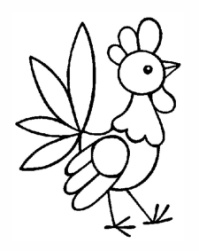 Салфетки разных цветов, клей ПВА, кисть для клея, клеенка и влажные салфетки для рук.2Салфетки произвольно необходимо порвать на небольшие кусочки и скатать из них комочки примерно одинакового размера.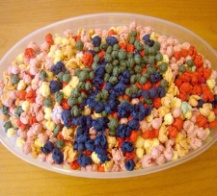 Емкость для комочков.3Изображение заполняется комочками постепенно, в зависимости от места подбирается цвет салфетки.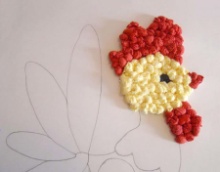 4Продолжаем заполнять рисунок, соблюдая цветовую гамму.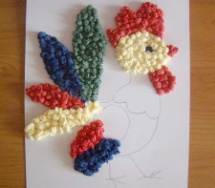 5Когда петушок будет выполнен, можно таким же способом заполнить фон.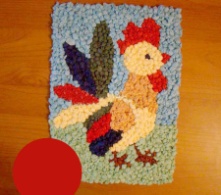 